Thema: wat loopt en vliegt daar? Tok tok, alweer een ei blz. 22Het ei: kippen leggen eieren. Die kun je opeten. Als een kip lang op een ei zit, komt er een kuiken uitDe schaal: het harde laagje aan de buitenkant van het eiDe dooier: het gele deel dat in het ei zitHet eiwit: het lichte deel dat in het ei zit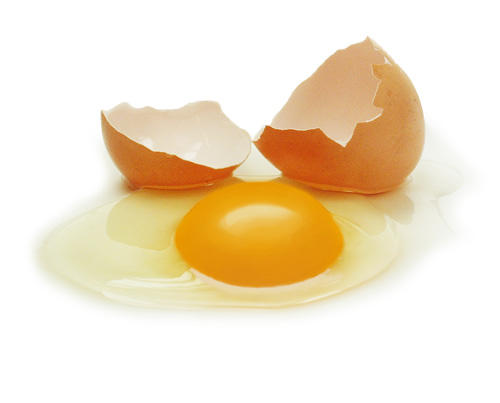 